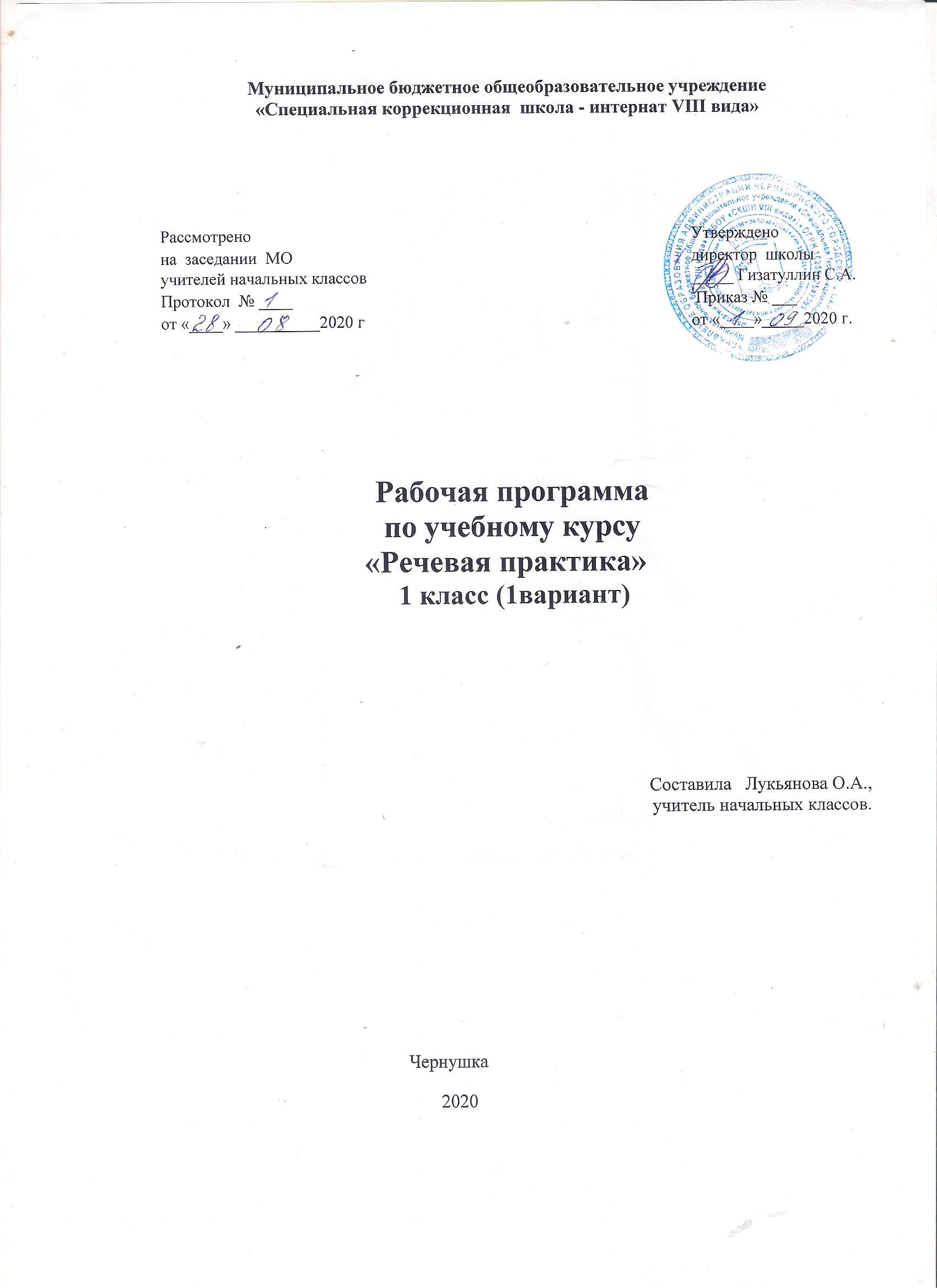 ПОЯСНИТЕЛЬНАЯ ЗАПИСКА                       Цели образовательно-коррекционной работыПримерная рабочая программа учебного предмета «Речевая практика» разработана на основе:- Федерального государственного образовательного стандарта (далее – ФГОС) образования обучающихся с умственной отсталостью (интеллектуальными нарушениями);- Примерной адаптированной основной общеобразовательной программы  образования обучающихся с умственной отсталостью (интеллектуальными нарушениями) (МБОУ VIIIвида,1 класс вариант 1).Курс «Речевая практика» является важнейшей составляющей частью образования обучающихся с умственной отсталостью (интеллектуальными нарушениями), поскольку овладение знаниями и умениями в области речевой коммуникации является необходимым условием успешной социализации обучающихся, формированием у них жизненных компетенций.Основная цель формирования речевой коммуникации у детей с легкой умственной отсталостью (интеллектуальными нарушениями) неразрывно связана с целью реализации АООП и заключается в создании условий для максимального удовлетворения особых образовательных потребностей обучающихся, обеспечивающих усвоение ими социального и культурного опыта (ПрАООП, п. 2.1.1), подготовки их к жизни в современном обществе (ПрАООП, п.2.2.2).Основная цель курса «Речевая практика» - развитие речевой коммуникации учащихся с интеллектуальной недостаточностью как способности использовать вербальные и невербальные средства для общения с окружающими людьми в различных ситуациях. Задачи обучения в первом классе: - учить школьников понимать и четко выполнять речевые инструкции, взаимодействовать друг с другом в ходе выполнения заданий, обращаться друг к другу и адекватно отвечать на вопрос или просьбу, - развитие интонационной выразительности речи детей, совершенствования их лексики, грамматического строя речи, формировать простейшие умения в части построения связного монологического высказывания. Общая характеристика учебного предметаНа каждом году обучения программа курса «Речевая практика» включает в себя основные подразделы, содержание которых  постепенно расширяется и усложняется. Подраздел «Аудирование и понимание речи» направлен на развитие у детей способности воспринимать и понимать обращенную к ним речь. Умение слушать является межпредметным умением, уровень сформированности которого определяет эффективность усвоения той информации, которая заложена в устном высказывании. Воспитание этого умения влияет на выразительность речи учащихся, развивает внимательное отношение к слову, а в дальнейшем способствует правильному восприятию и лучшему пониманию информации по любому учебному предмету.Материал, включенный в подраздел «Аудирование и понимание речи», реализуется на каждом уроке речевой практики в виде самостоятельных тренировочных упражнений (в т.ч. артикуляционной гимнастики) или сопровождает задания других подразделов. Например: выбор названной учителем картинки из двух данных (мишка – миска); выбор картинки по ее описанию; выполнение практических заданий по словесной инструкции, слушание и понимание текста, читаемого учителем и т.д. Подраздел «Дикция и выразительность речи» ориентирует учителя на выработку у школьников четкости произносительной стороны говорения, его эмоциональной выразительности. Выбор формы и содержания упражнений определяется темой урока и задачами данного этапа в его структуре. Подразделы «Базовые формулы речевого общения» и «Примерные темы речевых ситуаций» являются ведущими с точки зрения организации работы по развитию собственно устной разговорной речи. В содержание подразделов включен перечень базовых формул речевого этикета, над формированием которых осуществляется работа в дополнительном классе, а также примерные темы  речевых ситуаций, связанных с учебной жизнью и бытом детей. Учащиеся под руководством учителя «проигрывают» обозначенные ситуации, моделируя таким образом различные варианты речевого поведения в типичных сферах коммуникации людей. Предлагаемая в программе проблематика речевых ситуаций является примерной и может изменяться учителем в зависимости от особенностей жизни и интересов школьников.Недостаточность жизненного опыта, бедность и несовершенство речевых умений учащихся определяет необходимость тщательной и организованной их подготовки к участию в ролевой игре по теме ситуации. В процессе подготовки уточняется и обогащается словарь, отрабатываются структурные варианты предложений. К связному высказыванию дети готовятся всей предшествующей работой. В их речевом арсенале накапливается достаточный объем словаря по теме, разные модели предложений, отдельные фрагменты речи (микротемы), являющиеся частью целого связного высказывания. Продуцирование учащимися связного высказывания опирается на наглядные средства в виде мелового рисунка на доске, картинно-символического плана к каждому предложению текста, картинного плана к отдельным микротемам и т.д. В речевом общении формируются и проявляются личностные качества ребенка: умение правильно оценивать себя в речевой ситуации, Урок речевой практики строится на основе темы, выбранной для создания речевой ситуации, в связи с которой из каждого подраздела отбираются и реализуются в пределах урока программные направления.Учитывая низкий уровень речевого развития, характерный для детей с интеллектуальной недостаточностью, начинающих обучение в дополнительном классе, в рамках работы над всеми речевыми ситуациями следует уделять пристальное внимание таким видам работы, как называние детьми предметов и действий с ними, характеристика предметов по цвету, величине, форме (по теме ситуации, совместно с учителем). Составление предложений с отработанной лексикой по вопросам и с помощью учителя, с опорой на картинно-символическую схему. Описание места учебного предмета в учебном планеУчебный предмет «Речевая практика» входит в предметную область «Язык и речевая практика» и относится к обязательной части учебного плана образования обучающихся с умственной отсталостью (интеллектуальными нарушениями).В соответствии с Примерным годовым учебным планом образования обучающихся с умственной отсталостью (интеллектуальными нарушениями) для дополнительного первого класса (I')-IV классов, курс речевой практики в первом  классе рассчитан на 66 ч. (33 учебные недели).Количество часов в неделю, отводимых на уроки речевой практики в первом классе, определено Примерным недельным учебным планом  образования обучающихся с умственной отсталостью (интеллектуальными нарушениями) для дополнительного первого класса (I')-IV классов и составляет 2 ч. в неделю.Личностные и предметные результаты освоения предметаОсвоение обучающимися с легкой умственной отсталостью (интеллектуальными нарушениями) АООП предполагает достижение ими двух видов результатов: личностных и предметных. В Примерной рабочей программе для первого класса определены планируемые личностные и предметные результаты освоения АООП, которые представлены в разделе «Планируемые результаты освоения учебного предмета». В структуре планируемых результатов ведущее место принадлежит личностным результатам, поскольку именно они обеспечивают овладение комплексом социальных (жизненных) компетенций, необходимых для достижения основной цели современного образования ― введения обучающихся с умственной отсталостью (интеллектуальными нарушениями) в культуру, овладение ими социокультурным опытом.  «Речевая практика»: 1) самостоятельное перемещение доступными маршрутами в школьном здании (в туалет, в столовую, в кабинеты специалистов, педагогов дополнительного образования и т.п.); 3) владение навыками коммуникации и принятыми нормами социального взаимодействия (в рамках предметных результатов 1 года обучения – умение доброжелательно вести себя в диалоге, отвечать на вопросы собеседника и т.д. в соответствии с предусмотренными предметными результатами); 4) проявление интереса к осмыслению социального окружения, своего места в нем, практическое понимание своих социальных ролей – сын (дочь), воспитанник, ученик, одноклассник и т.д.), отражение в повседневном общении принятия соответствующих возрасту ценностей и социальных ролей; 6) положительное отношение к сотрудничеству с взрослыми и сверстниками в ситуациях общения, предусмотренных программой, и повседневном школьном общении; 7)  проявление доброжелательности, эмоционально-нравственной отзывчивости и взаимопомощи, проявление сопереживания к чувствам других людей с использованием полученных на уроках знаний и умений (интонационных, жестово-мимических умений, использование этикетных речевых оборотов в повседневной жизни); 8) положительное отношение к  безопасному, здоровому образу жизни, проявление интереса к творческому труду, бережное отношение к материальным ценностям, результатам своего труда и труда окружающих.Планируемые предметные результаты после обучения в первом классе:  выполнять задания по словесной инструкции;называть предметы и действия, соотносить их с соответствующими картинками;внятно выражать просьбы, употреблять «вежливые» слова;соблюдать правила речевого этикета при встрече и прощании;уметь сообщить свое имя и фамилию, имена и отчества учителей, воспитателей, имена ближайших родственников, адрес дома; уметь рассказать, как можно дойти или доехать до школы; слушать небольшую сказку или рассказ, отвечать на вопросы, опираясь на наглядные средства.ОСНОВНОЕ СОДЕРЖАНИЕ УЧЕБНОГО ПРЕДМЕТАНа каждом году обучения программа курса «Речевая практика» включает в себя основные подразделы, содержание которых  постепенно расширяется и усложняется. Аудирование и понимание речи Выполнение двухчленных инструкций по заданию учителя: сядь за парту и достань книгу, возьми тетради на столе и раздай их, возьми вазу и поставь в нее цветы и т.д. Слушание, запоминание и отчетливое воспроизведение ряда слоговых комплексов (2-3 слога), близких по звучанию и данных в рифмованной форме: жа-жа-жа – есть иголки у ежа; ша-ша-ша – мама моет малыша; тра-тра-тра – мы проспали до утра; тру-тру-тру – со скамейки пыль сотру.Выбор из двух близких по содержанию картин той, которая соответствует услышанному предложению: Шура вытирал пыль. - Шура вытирала пыль; Лена поднималась на горку. - Лена спускалась с горки.Слушание сказок и рассказов в устном изложении учителя, выбор учащимися картинок по мере изложения текста.Дикция и выразительность речиИгры и упражнения на подвижность и четкость движений органов артикуляционного аппарата. Заучивание чистоговорок с голоса учителя, отчетливое и выразительное их произнесение.Базовые формулы речевого общения Обращение, привлечение внимания. «Ты» и «Вы», обращение по имени и отчеству, по фамилии, обращение к знакомым взрослым и ровесникам. Ласковые обращения. Грубые и негрубые обращения. Бытовые (неофициальные) обращения к сверстникам, в семье. Именные, бытовые, ласковые обращения. Функциональные обращения (к продавцу, к сотруднику полиции и др.). Специфика половозрастных обращений (дедушка, бабушка, тетенька, девушка, мужчина и др.). Знакомство, представление, приветствие. Формулы «Давай познакомимся», «Меня зовут …», «Меня зовут …, а тебя?». Формулы  «Это …», «Познакомься пожалуйста, это …». Ответные реплики на приглашение познакомиться («Очень приятно!», «Рад познакомиться!»).Приветствие и прощание. Употребление различных формул приветствия и прощания в зависимости от адресата (взрослый или сверстник). Формулы «здравствуй», «здравствуйте», «до свидания». Развертывание формул с помощью обращения по имени и отчеству. Жесты приветствия и прощания. Этикетные правила приветствия:  замедлить шаг или остановиться, посмотреть в глаза человеку. Формулы «Доброе утро», «Добрый день», «Добрый вечер», «Спокойной ночи». Неофициальные разговорные формулы «привет», «салют», «счастливо», «пока». Грубые (фамильярные) формулы «здорово», «бывай», «чао» и др. (в зависимости от условий школы). Недопустимость дублирования этикетных формул, использованных невоспитанными взрослыми. Развертывание формул с помощью обращений.  Приглашение, предложение. Правила поведения в гостях.  Поздравление, пожелание. Формулы «Поздравляю с …», «Поздравляю с праздником …» и их развертывание с помощью обращения по имени и отчеству.Пожелания близким и малознакомым людям, сверстникам и старшим. Различия пожеланий в связи с разными праздниками.  Формулы «Желаю тебе …», «Желаю Вам …», «Я хочу пожелать …». Неречевые средства: улыбка, взгляд, доброжелательность тона. Поздравительные открытки. Благодарность. Формулы «спасибо», «большое спасибо», «пожалуйста».  Благодарность за поздравления и подарки («Спасибо … имя»), благодарность как ответная реакция на выполнение просьбы. Мотивировка благодарности. Формулы «Очень приятно».ПЛАНИРУЕМЫЕ РЕЗУЛЬТАТЫ ИЗУЧЕНИЯ УЧЕБНОГО ПРЕДМЕТАПланируемые предметные  результаты усвоения после 1 года обучения Достаточный уровень:выполнять задания по словесной инструкции;называть предметы и действия, соотносить их с соответствующими картинками;внятно выражать просьбы, употреблять «вежливые» слова;соблюдать правила речевого этикета при встрече и прощании;уметь сообщить свое имя и фамилию, имена и отчества учителей, воспитателей, имена ближайших родственников, адрес дома; уметь рассказать, как можно дойти или доехать до школы; слушать небольшую сказку или рассказ, отвечать на вопросы, опираясь на наглядные средства.Минимальный уровень:выполнять элементарные задания по словесной инструкции учителя;называть предметы и соотносить их с соответствующими картинками;употреблять «вежливые» слова при обращении к другим людям;правильно здороваться при встрече и прощаться при расставании; знать имя и фамилию, имя и отчество учителя, воспитателя, имена ближайших родственников и товарищей по классу;слушать небольшую сказку или рассказ, соотносить картинки с их содержанием.КАЛЕНДАРНО-ТЕМАТИЧЕСКОЕ ПЛАНИРОВАНИЕ1 четверть, 8 учебных недель2 четверть,  8 учебных недель3 четверть,  9 учебных недель4 четверть,  8 учебных недель1. Учебно-методическое обеспечение:- Комарова С.В. Первый класс. Примерная рабочая программа для общеобразовательных организаций, реализующих адаптированную основную общеобразовательную программу образования обучающихся с умственной отсталостью (интеллектуальными нарушениями) (вариант 1).- Комарова С.В. «Методические рекомендации к урокам «Речевая практика». Пособие для учителя. - Комарова С.В. «Речевая практика». Учебник- Комарова С.В. «Речевая практика». Рабочая тетрадь2. Технические средства:-  персональный компьютер (ноутбук), проектор . 3. Учебно-практическое оборудование:- раздаточный дидактический материал (игрушки, атрибуты для сюжетных игр);- наборы предметных и сюжетных картинок;- книги (сказки). №ТемаЧасыОсновное содержание уроков и виды работ по темеДатаФактДавайте знакомиться«Приветствие»Знакомство с основными правилами поведения в диалоге,«Подари улыбку»4Знакомство, приветствие (беседа, игры «Наши имена», «Приветствие», хоровод) Ведение в ситуацию (беседа с привлечением личного опыта, ответы на вопросы на основе иллюстраций, выбор картинки, соответствующей предложению, повторение предложений за учителем, составление предложений, ответы на вопросы)Знакомство с основными правилами поведения в диалоге, при знакомстве: «Подари улыбку», Обобщающая  беседа сентябрьсентябрь1-2.Давайте знакомиться«Приветствие»Знакомство с основными правилами поведения в диалоге,«Подари улыбку»4Знакомство, приветствие (беседа, игры «Наши имена», «Приветствие», хоровод) Ведение в ситуацию (беседа с привлечением личного опыта, ответы на вопросы на основе иллюстраций, выбор картинки, соответствующей предложению, повторение предложений за учителем, составление предложений, ответы на вопросы)Знакомство с основными правилами поведения в диалоге, при знакомстве: «Подари улыбку», Обобщающая  беседа 03.0904.093.Давайте знакомиться«Приветствие»Знакомство с основными правилами поведения в диалоге,«Подари улыбку»4Знакомство, приветствие (беседа, игры «Наши имена», «Приветствие», хоровод) Ведение в ситуацию (беседа с привлечением личного опыта, ответы на вопросы на основе иллюстраций, выбор картинки, соответствующей предложению, повторение предложений за учителем, составление предложений, ответы на вопросы)Знакомство с основными правилами поведения в диалоге, при знакомстве: «Подари улыбку», Обобщающая  беседа 10.094.Давайте знакомиться«Приветствие»Знакомство с основными правилами поведения в диалоге,«Подари улыбку»4Знакомство, приветствие (беседа, игры «Наши имена», «Приветствие», хоровод) Ведение в ситуацию (беседа с привлечением личного опыта, ответы на вопросы на основе иллюстраций, выбор картинки, соответствующей предложению, повторение предложений за учителем, составление предложений, ответы на вопросы)Знакомство с основными правилами поведения в диалоге, при знакомстве: «Подари улыбку», Обобщающая  беседа 11.095.Знакомство во двореответы на вопросы на основе иллюстрацийРазучивание чистоговоркиРолевые игры4Ведение в ситуацию (беседа с привлечением личного опыта, ответы на вопросы на основе иллюстраций, изображениями)Разучивание чистоговоркиЗакрепление правил поведения при знакомстве (конструирование диалогов по серии картин, ролевые игры по теме ситуации, в т.ч. с использованием игрушек как героев ситуации) 17.096.Знакомство во двореответы на вопросы на основе иллюстрацийРазучивание чистоговоркиРолевые игры4Ведение в ситуацию (беседа с привлечением личного опыта, ответы на вопросы на основе иллюстраций, изображениями)Разучивание чистоговоркиЗакрепление правил поведения при знакомстве (конструирование диалогов по серии картин, ролевые игры по теме ситуации, в т.ч. с использованием игрушек как героев ситуации) 18.097.Знакомство во двореответы на вопросы на основе иллюстрацийРазучивание чистоговоркиРолевые игры4Ведение в ситуацию (беседа с привлечением личного опыта, ответы на вопросы на основе иллюстраций, изображениями)Разучивание чистоговоркиЗакрепление правил поведения при знакомстве (конструирование диалогов по серии картин, ролевые игры по теме ситуации, в т.ч. с использованием игрушек как героев ситуации) 24.098.Знакомство во двореответы на вопросы на основе иллюстрацийРазучивание чистоговоркиРолевые игры4Ведение в ситуацию (беседа с привлечением личного опыта, ответы на вопросы на основе иллюстраций, изображениями)Разучивание чистоговоркиЗакрепление правил поведения при знакомстве (конструирование диалогов по серии картин, ролевые игры по теме ситуации, в т.ч. с использованием игрушек как героев ситуации) 25.099. Слушание сказки «Теремок»Пересказ сказки Инсценирование сказкиРазучивание чистоговорки4Введение в тему ситуации (работа с иллюстрацией, отгадывание загадки)Разучивание чистоговоркиЗнакомство со сказкой (устное рассказывание учителем с опорой на иллюстрации)Инсценирование сказкиОбобщающая беседа Октябрь0110. Слушание сказки «Теремок»Пересказ сказки Инсценирование сказкиРазучивание чистоговорки4Введение в тему ситуации (работа с иллюстрацией, отгадывание загадки)Разучивание чистоговоркиЗнакомство со сказкой (устное рассказывание учителем с опорой на иллюстрации)Инсценирование сказкиОбобщающая беседа 0211. Слушание сказки «Теремок»Пересказ сказки Инсценирование сказкиРазучивание чистоговорки4Введение в тему ситуации (работа с иллюстрацией, отгадывание загадки)Разучивание чистоговоркиЗнакомство со сказкой (устное рассказывание учителем с опорой на иллюстрации)Инсценирование сказкиОбобщающая беседа 0812. Слушание сказки «Теремок»Пересказ сказки Инсценирование сказкиРазучивание чистоговорки4Введение в тему ситуации (работа с иллюстрацией, отгадывание загадки)Разучивание чистоговоркиЗнакомство со сказкой (устное рассказывание учителем с опорой на иллюстрации)Инсценирование сказкиОбобщающая беседа 0913.Знакомство в гостяхПравила этикета при знакомстве.Конструирование диалоговРолевые игры.4Ведение в ситуацию (беседа с привлечением личного опыта, ответы на вопросы на основе иллюстраций, составление предложений, работа  с условно-графическими изображениями)Сообщение правил этикета при знакомстве со взрослым в гостях (рассказ учителя. Ролевые игры по теме ситуации («Кукла встречает гостей и др.)Составление рассказов из личного опыта по теме ситуации с опорой на символический план 1514.Знакомство в гостяхПравила этикета при знакомстве.Конструирование диалоговРолевые игры.4Ведение в ситуацию (беседа с привлечением личного опыта, ответы на вопросы на основе иллюстраций, составление предложений, работа  с условно-графическими изображениями)Сообщение правил этикета при знакомстве со взрослым в гостях (рассказ учителя. Ролевые игры по теме ситуации («Кукла встречает гостей и др.)Составление рассказов из личного опыта по теме ситуации с опорой на символический план 1615.Знакомство в гостяхПравила этикета при знакомстве.Конструирование диалоговРолевые игры.4Ведение в ситуацию (беседа с привлечением личного опыта, ответы на вопросы на основе иллюстраций, составление предложений, работа  с условно-графическими изображениями)Сообщение правил этикета при знакомстве со взрослым в гостях (рассказ учителя. Ролевые игры по теме ситуации («Кукла встречает гостей и др.)Составление рассказов из личного опыта по теме ситуации с опорой на символический план 2216.Знакомство в гостяхПравила этикета при знакомстве.Конструирование диалоговРолевые игры.4Ведение в ситуацию (беседа с привлечением личного опыта, ответы на вопросы на основе иллюстраций, составление предложений, работа  с условно-графическими изображениями)Сообщение правил этикета при знакомстве со взрослым в гостях (рассказ учителя. Ролевые игры по теме ситуации («Кукла встречает гостей и др.)Составление рассказов из личного опыта по теме ситуации с опорой на символический план 23Номер урокаТемаЧасыОсновное содержание уроков и виды работ по теме1.Покупка школьныхПринадлежностейСоставление словосочетаний.Игра «Подбери пару»Разучивание чистоговорки4Уточнение и обогащение словарного запаса по теме ситуации  (называние предметных картинок, подбор прилагательных, составление словосочетаний, предложений, игры «Ещё какой (ая)?», «Подбери пару», «Отгадай мою покупку», работа с условно-графическими изображениями)Разучивание чистоговоркиЗнакомство с правилами поведения в магазине (беседа с элементами рассказа) Закрепление полученных знаний (конструирование возможных диалогов в магазине с опорой на иллюстрации, моделирование диалогов)Ролевые игры по теме ситуации («Магазин «Школьник»)Составление рассказов из личного опыта по теме ситуации с опорой на символический планНоябрь 052.Покупка школьныхПринадлежностейСоставление словосочетаний.Игра «Подбери пару»Разучивание чистоговорки4Уточнение и обогащение словарного запаса по теме ситуации  (называние предметных картинок, подбор прилагательных, составление словосочетаний, предложений, игры «Ещё какой (ая)?», «Подбери пару», «Отгадай мою покупку», работа с условно-графическими изображениями)Разучивание чистоговоркиЗнакомство с правилами поведения в магазине (беседа с элементами рассказа) Закрепление полученных знаний (конструирование возможных диалогов в магазине с опорой на иллюстрации, моделирование диалогов)Ролевые игры по теме ситуации («Магазин «Школьник»)Составление рассказов из личного опыта по теме ситуации с опорой на символический план063.Покупка школьныхПринадлежностейСоставление словосочетаний.Игра «Подбери пару»Разучивание чистоговорки4Уточнение и обогащение словарного запаса по теме ситуации  (называние предметных картинок, подбор прилагательных, составление словосочетаний, предложений, игры «Ещё какой (ая)?», «Подбери пару», «Отгадай мою покупку», работа с условно-графическими изображениями)Разучивание чистоговоркиЗнакомство с правилами поведения в магазине (беседа с элементами рассказа) Закрепление полученных знаний (конструирование возможных диалогов в магазине с опорой на иллюстрации, моделирование диалогов)Ролевые игры по теме ситуации («Магазин «Школьник»)Составление рассказов из личного опыта по теме ситуации с опорой на символический план124.Покупка школьныхПринадлежностейСоставление словосочетаний.Игра «Подбери пару»Разучивание чистоговорки4Уточнение и обогащение словарного запаса по теме ситуации  (называние предметных картинок, подбор прилагательных, составление словосочетаний, предложений, игры «Ещё какой (ая)?», «Подбери пару», «Отгадай мою покупку», работа с условно-графическими изображениями)Разучивание чистоговоркиЗнакомство с правилами поведения в магазине (беседа с элементами рассказа) Закрепление полученных знаний (конструирование возможных диалогов в магазине с опорой на иллюстрации, моделирование диалогов)Ролевые игры по теме ситуации («Магазин «Школьник»)Составление рассказов из личного опыта по теме ситуации с опорой на символический план135.В магазине игрушекРолевые игры по теме ситуации («Магазин «Школьник»)Разучивание стихотворения А. Барто «Я люблю свою лошадку»4Уточнение обогащение словарного запаса по теме ситуации  (составление  и называние  разрезных картинок, подбор прилагательных, составление словосочетаний, предложений, игры «Ещё какой (ая)?», «Отгадай мою игрушку», работа с условно-графическими изображениями)Разучивание стихотворения А. Барто «Я люблю свою лошадку»Введение в ситуацию (беседа на основе личного опыта, с опорой на иллюстрации, в т.ч. дополнение иллюстрации)Перенос полученных знаний о правилах поведения в магазине в новую ситуацию (конструирование возможных диалогов в магазине при покупке игрушек с опорой на иллюстрации, моделирование диалогов, проигрывание диалогов.196.В магазине игрушекРолевые игры по теме ситуации («Магазин «Школьник»)Разучивание стихотворения А. Барто «Я люблю свою лошадку»4Уточнение обогащение словарного запаса по теме ситуации  (составление  и называние  разрезных картинок, подбор прилагательных, составление словосочетаний, предложений, игры «Ещё какой (ая)?», «Отгадай мою игрушку», работа с условно-графическими изображениями)Разучивание стихотворения А. Барто «Я люблю свою лошадку»Введение в ситуацию (беседа на основе личного опыта, с опорой на иллюстрации, в т.ч. дополнение иллюстрации)Перенос полученных знаний о правилах поведения в магазине в новую ситуацию (конструирование возможных диалогов в магазине при покупке игрушек с опорой на иллюстрации, моделирование диалогов, проигрывание диалогов.207.В магазине игрушекРолевые игры по теме ситуации («Магазин «Школьник»)Разучивание стихотворения А. Барто «Я люблю свою лошадку»4Уточнение обогащение словарного запаса по теме ситуации  (составление  и называние  разрезных картинок, подбор прилагательных, составление словосочетаний, предложений, игры «Ещё какой (ая)?», «Отгадай мою игрушку», работа с условно-графическими изображениями)Разучивание стихотворения А. Барто «Я люблю свою лошадку»Введение в ситуацию (беседа на основе личного опыта, с опорой на иллюстрации, в т.ч. дополнение иллюстрации)Перенос полученных знаний о правилах поведения в магазине в новую ситуацию (конструирование возможных диалогов в магазине при покупке игрушек с опорой на иллюстрации, моделирование диалогов, проигрывание диалогов.268.В магазине игрушекРолевые игры по теме ситуации («Магазин «Школьник»)Разучивание стихотворения А. Барто «Я люблю свою лошадку»4Уточнение обогащение словарного запаса по теме ситуации  (составление  и называние  разрезных картинок, подбор прилагательных, составление словосочетаний, предложений, игры «Ещё какой (ая)?», «Отгадай мою игрушку», работа с условно-графическими изображениями)Разучивание стихотворения А. Барто «Я люблю свою лошадку»Введение в ситуацию (беседа на основе личного опыта, с опорой на иллюстрации, в т.ч. дополнение иллюстрации)Перенос полученных знаний о правилах поведения в магазине в новую ситуацию (конструирование возможных диалогов в магазине при покупке игрушек с опорой на иллюстрации, моделирование диалогов, проигрывание диалогов.279.Готовимся к праздникуМоделирование возможных диалогов при приглашении на праздник. Слушание и разучивание песенки «В лесу родилась ёлочка..» 4Введение в ситуацию  (беседа, рассказ учителя с опорой на иллюстрацию)Перенос полученных знаний о правилах поведения при знакомстве в условия новой ситуации: проигрывание ситуации знакомства с Дедом Морозом. Составление приглашений на новогодний праздник. Моделирование возможных диалогов при приглашении на праздник. Декабрь0310.Готовимся к праздникуМоделирование возможных диалогов при приглашении на праздник. Слушание и разучивание песенки «В лесу родилась ёлочка..» 4Введение в ситуацию  (беседа, рассказ учителя с опорой на иллюстрацию)Перенос полученных знаний о правилах поведения при знакомстве в условия новой ситуации: проигрывание ситуации знакомства с Дедом Морозом. Составление приглашений на новогодний праздник. Моделирование возможных диалогов при приглашении на праздник. 0411.12Готовимся к праздникуМоделирование возможных диалогов при приглашении на праздник. Слушание и разучивание песенки «В лесу родилась ёлочка..» 4Введение в ситуацию  (беседа, рассказ учителя с опорой на иллюстрацию)Перенос полученных знаний о правилах поведения при знакомстве в условия новой ситуации: проигрывание ситуации знакомства с Дедом Морозом. Составление приглашений на новогодний праздник. Моделирование возможных диалогов при приглашении на праздник. 101113Новогодние чудеса.Разучивание чистоговоркиСоставление новогодних поздравлений.Составление рассказа по теме.4Введение в ситуацию  (беседа с опорой на иллюстрацию, дополнение деталей ситуации по вопросам учителя, выбор предложения, наиболее подходящего к содержанию картинки, из двух, произнесенных учителем)Перенос полученных знаний о правилах поведения при знакомстве в условия новой ситуации: проигрывание ситуации знакомства на карнавале1714Новогодние чудеса.Разучивание чистоговоркиСоставление новогодних поздравлений.Составление рассказа по теме.4Введение в ситуацию  (беседа с опорой на иллюстрацию, дополнение деталей ситуации по вопросам учителя, выбор предложения, наиболее подходящего к содержанию картинки, из двух, произнесенных учителем)Перенос полученных знаний о правилах поведения при знакомстве в условия новой ситуации: проигрывание ситуации знакомства на карнавале181516.Новогодние чудеса.Разучивание чистоговоркиСоставление новогодних поздравлений.Составление рассказа по теме.4Введение в ситуацию  (беседа с опорой на иллюстрацию, дополнение деталей ситуации по вопросам учителя, выбор предложения, наиболее подходящего к содержанию картинки, из двух, произнесенных учителем)Перенос полученных знаний о правилах поведения при знакомстве в условия новой ситуации: проигрывание ситуации знакомства на карнавале2425№ТемаЧасыОсновное содержание уроков и виды работ по темеянварь1.Зимняя прогулкаЗимняя одежда и обувьРолевые игры по теме «Кукла одевается на прогулку»4Ведение в тему (беседа, называние предметных картинок с изображениями зимней одежды и обуви)Разучивание чистоговоркиВведение в ситуацию: просьба о помощи (беседа по сюжетной картинке)142.Зимняя прогулкаЗимняя одежда и обувьРолевые игры по теме «Кукла одевается на прогулку»4Ведение в тему (беседа, называние предметных картинок с изображениями зимней одежды и обуви)Разучивание чистоговоркиВведение в ситуацию: просьба о помощи (беседа по сюжетной картинке)153Зимняя прогулкаЗимняя одежда и обувьРолевые игры по теме «Кукла одевается на прогулку»4Ведение в тему (беседа, называние предметных картинок с изображениями зимней одежды и обуви)Разучивание чистоговоркиВведение в ситуацию: просьба о помощи (беседа по сюжетной картинке)214Зимняя прогулкаЗимняя одежда и обувьРолевые игры по теме «Кукла одевается на прогулку»4Ведение в тему (беседа, называние предметных картинок с изображениями зимней одежды и обуви)Разучивание чистоговоркиВведение в ситуацию: просьба о помощи (беседа по сюжетной картинке)225.«Надо, надо умываться…»Стихотв. К. Чуковского  «Мойдодыр».Составление предложений по теме.составление рассказа по теме «Утро школьника»41.	Ведение в тему (беседа с опорой на сюжетную картинку)2.	Знакомство со стихотворением К. Чуковского  «Мойдодыр». Работа с серий картин к стихотворению. Разучивание фрагментов стихотворения. 3. Составление предложений по теме ситуации (просьба в утвердительной и вопросительной формах)4.	Коллективное составление рассказа по теме «Утро школьника» (игра «Кто знает, пусть продолжит»)286«Надо, надо умываться…»Стихотв. К. Чуковского  «Мойдодыр».Составление предложений по теме.составление рассказа по теме «Утро школьника»41.	Ведение в тему (беседа с опорой на сюжетную картинку)2.	Знакомство со стихотворением К. Чуковского  «Мойдодыр». Работа с серий картин к стихотворению. Разучивание фрагментов стихотворения. 3. Составление предложений по теме ситуации (просьба в утвердительной и вопросительной формах)4.	Коллективное составление рассказа по теме «Утро школьника» (игра «Кто знает, пусть продолжит»)297«Надо, надо умываться…»Стихотв. К. Чуковского  «Мойдодыр».Составление предложений по теме.составление рассказа по теме «Утро школьника»41.	Ведение в тему (беседа с опорой на сюжетную картинку)2.	Знакомство со стихотворением К. Чуковского  «Мойдодыр». Работа с серий картин к стихотворению. Разучивание фрагментов стихотворения. 3. Составление предложений по теме ситуации (просьба в утвердительной и вопросительной формах)4.	Коллективное составление рассказа по теме «Утро школьника» (игра «Кто знает, пусть продолжит»)Февраль48.«Надо, надо умываться…»Стихотв. К. Чуковского  «Мойдодыр».Составление предложений по теме.составление рассказа по теме «Утро школьника»41.	Ведение в тему (беседа с опорой на сюжетную картинку)2.	Знакомство со стихотворением К. Чуковского  «Мойдодыр». Работа с серий картин к стихотворению. Разучивание фрагментов стихотворения. 3. Составление предложений по теме ситуации (просьба в утвердительной и вопросительной формах)4.	Коллективное составление рассказа по теме «Утро школьника» (игра «Кто знает, пусть продолжит»)59.ПомощникиЗнакомство со стихотворением А. Барто «Помощница».Работа с серий картин  по темеРолевые игры по теме («Дежурство в классе»41.	Ведение в тему (беседа с опорой на сюжетную картинку)2.	Знакомство со стихотворением А. Барто «Помощница». Работа с серий картин к стихотворению. Разучивание. 3. Составление предложений по теме ситуации (просьба, предложение в утвердительной и вопросительной формах)4.Ролевые игры по теме («Дежурство в классе» 1110.ПомощникиЗнакомство со стихотворением А. Барто «Помощница».Работа с серий картин  по темеРолевые игры по теме («Дежурство в классе»41.	Ведение в тему (беседа с опорой на сюжетную картинку)2.	Знакомство со стихотворением А. Барто «Помощница». Работа с серий картин к стихотворению. Разучивание. 3. Составление предложений по теме ситуации (просьба, предложение в утвердительной и вопросительной формах)4.Ролевые игры по теме («Дежурство в классе» 1211.ПомощникиЗнакомство со стихотворением А. Барто «Помощница».Работа с серий картин  по темеРолевые игры по теме («Дежурство в классе»41.	Ведение в тему (беседа с опорой на сюжетную картинку)2.	Знакомство со стихотворением А. Барто «Помощница». Работа с серий картин к стихотворению. Разучивание. 3. Составление предложений по теме ситуации (просьба, предложение в утвердительной и вопросительной формах)4.Ролевые игры по теме («Дежурство в классе» 2512.ПомощникиЗнакомство со стихотворением А. Барто «Помощница».Работа с серий картин  по темеРолевые игры по теме («Дежурство в классе»41.	Ведение в тему (беседа с опорой на сюжетную картинку)2.	Знакомство со стихотворением А. Барто «Помощница». Работа с серий картин к стихотворению. Разучивание. 3. Составление предложений по теме ситуации (просьба, предложение в утвердительной и вопросительной формах)4.Ролевые игры по теме («Дежурство в классе» 2613.«Петушок  и бобовое зернышко»выборочный пересказ с опорой на иллюстрации (серия картин, разрезные картинки).Инсценирование сказки41.	Введение в тему ситуации (работа с иллюстрацией, отгадывание загадки)2.	Знакомство со сказкой (устное рассказывание учителем с опорой на иллюстрации)3.	Инсценирование сказкиМарт0414.«Петушок  и бобовое зернышко»выборочный пересказ с опорой на иллюстрации (серия картин, разрезные картинки).Инсценирование сказки41.	Введение в тему ситуации (работа с иллюстрацией, отгадывание загадки)2.	Знакомство со сказкой (устное рассказывание учителем с опорой на иллюстрации)3.	Инсценирование сказки0515.«Петушок  и бобовое зернышко»выборочный пересказ с опорой на иллюстрации (серия картин, разрезные картинки).Инсценирование сказки41.	Введение в тему ситуации (работа с иллюстрацией, отгадывание загадки)2.	Знакомство со сказкой (устное рассказывание учителем с опорой на иллюстрации)3.	Инсценирование сказки1116.«Петушок  и бобовое зернышко»выборочный пересказ с опорой на иллюстрации (серия картин, разрезные картинки).Инсценирование сказки41.	Введение в тему ситуации (работа с иллюстрацией, отгадывание загадки)2.	Знакомство со сказкой (устное рассказывание учителем с опорой на иллюстрации)3.	Инсценирование сказки1217Весенние праздники Составление поздравлений.1Введение в ситуацию  (беседа с опорой на иллюстрацию, Составление поздравлений.1818Весенние праздники Составление поздравлений.1Введение в ситуацию  (беседа с опорой на иллюстрацию, Составление поздравлений.19Весенние праздники Составление поздравлений.1Введение в ситуацию  (беседа с опорой на иллюстрацию, Составление поздравлений.№ТемаЧасыОсновное содержание уроков и виды работ по темеДатаФакт1.«Заячья избушка»выборочный пересказ с опорой на карт.Инсценирование сказки.41. Введение в тему ситуации (работа с иллюстрацией, отгадывание загадки)2.	Знакомство со сказкой (устное рассказывание учителем с опорой на иллюстрации)3.Инсценирование сказки.Апрель012.«Заячья избушка»выборочный пересказ с опорой на карт.Инсценирование сказки.41. Введение в тему ситуации (работа с иллюстрацией, отгадывание загадки)2.	Знакомство со сказкой (устное рассказывание учителем с опорой на иллюстрации)3.Инсценирование сказки.023.«Заячья избушка»выборочный пересказ с опорой на карт.Инсценирование сказки.41. Введение в тему ситуации (работа с иллюстрацией, отгадывание загадки)2.	Знакомство со сказкой (устное рассказывание учителем с опорой на иллюстрации)3.Инсценирование сказки.084.«Заячья избушка»выборочный пересказ с опорой на карт.Инсценирование сказки.41. Введение в тему ситуации (работа с иллюстрацией, отгадывание загадки)2.	Знакомство со сказкой (устное рассказывание учителем с опорой на иллюстрации)3.Инсценирование сказки.095.«Спокойной ночи!»Разучивание чистоговоркиРазучивание колыбельнойСоставление рассказов «Как я ложусь спать»4Ведение в тему (беседа с опорой на сюжетную картинку, дополнение картинки)Разучивание чистоговоркиЗнакомство со сказкой С. Маршака «Сказка о глупом мышонке». Работа с серий картин к сказке. 156.«Спокойной ночи!»Разучивание чистоговоркиРазучивание колыбельнойСоставление рассказов «Как я ложусь спать»4Ведение в тему (беседа с опорой на сюжетную картинку, дополнение картинки)Разучивание чистоговоркиЗнакомство со сказкой С. Маршака «Сказка о глупом мышонке». Работа с серий картин к сказке. 167.«Спокойной ночи!»Разучивание чистоговоркиРазучивание колыбельнойСоставление рассказов «Как я ложусь спать»4Ведение в тему (беседа с опорой на сюжетную картинку, дополнение картинки)Разучивание чистоговоркиЗнакомство со сказкой С. Маршака «Сказка о глупом мышонке». Работа с серий картин к сказке. 228.«Спокойной ночи!»Разучивание чистоговоркиРазучивание колыбельнойСоставление рассказов «Как я ложусь спать»4Ведение в тему (беседа с опорой на сюжетную картинку, дополнение картинки)Разучивание чистоговоркиЗнакомство со сказкой С. Маршака «Сказка о глупом мышонке». Работа с серий картин к сказке. 239.  «Доброе утро!»беседа с опорой на сюжетную картинку.Составление коротких рассказов.3Ведение в тему (беседа с опорой на сюжетную картинку, дополнение картинки)Разучивание чистоговоркиЗнакомство с этикетными формами утренних приветствий и пожеланий. 2910.«Доброе утро!»беседа с опорой на сюжетную картинку.Составление коротких рассказов.3Ведение в тему (беседа с опорой на сюжетную картинку, дополнение картинки)Разучивание чистоговоркиЗнакомство с этикетными формами утренних приветствий и пожеланий. 3011.«Доброе утро!»беседа с опорой на сюжетную картинку.Составление коротких рассказов.3Ведение в тему (беседа с опорой на сюжетную картинку, дополнение картинки)Разучивание чистоговоркиЗнакомство с этикетными формами утренних приветствий и пожеланий. Май0612.День Победы.Беседа по теме.  Составление поздравлений.Беседа о Москве.Беседа о героях Чернушки.Резерв31.	Введение в ситуацию  (беседа с опорой на иллюстрацию, дополнение деталей ситуации по вопросам учителя, выбор предложения, наиболее подходящего к содержанию картинки, из двух, произнесенных учителем)0713.День Победы.Беседа по теме.  Составление поздравлений.Беседа о Москве.Беседа о героях Чернушки.Резерв31.	Введение в ситуацию  (беседа с опорой на иллюстрацию, дополнение деталей ситуации по вопросам учителя, выбор предложения, наиболее подходящего к содержанию картинки, из двух, произнесенных учителем)1314.15.16День Победы.Беседа по теме.  Составление поздравлений.Беседа о Москве.Беседа о героях Чернушки.Резерв31.	Введение в ситуацию  (беседа с опорой на иллюстрацию, дополнение деталей ситуации по вопросам учителя, выбор предложения, наиболее подходящего к содержанию картинки, из двух, произнесенных учителем)14203